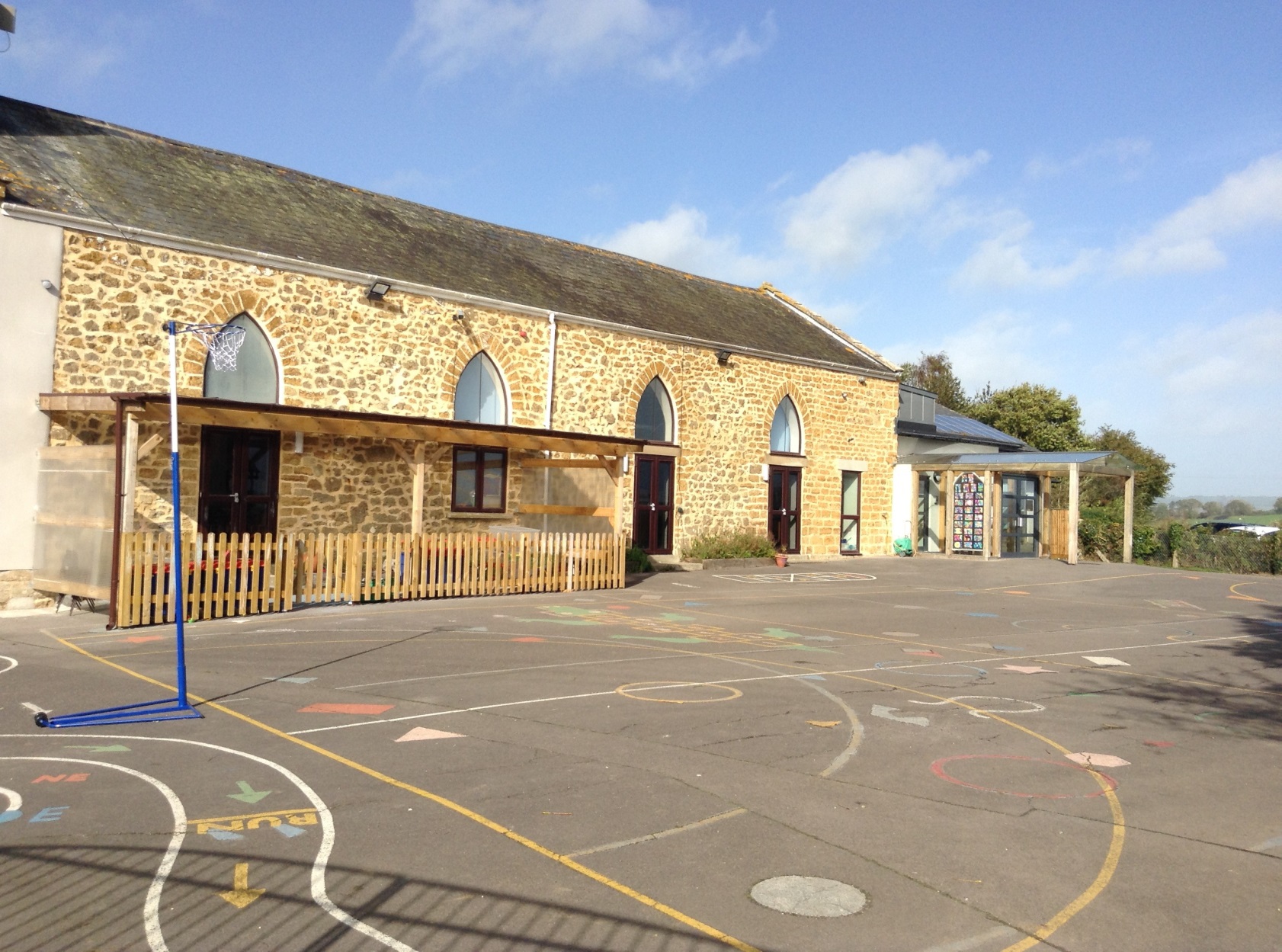 Salway Ash CE VA Primary SchoolSchool Development Plan 2022-2023Let our light shine as we achieve togetherThe School Development Plan has been designed to support the school’s curriculum intention that all pupils at the school become:Successful learners, who enjoy learning, make progress and achieve.Confident individuals who are able to live safe, healthy and fulfilling lives.Responsible citizens who make a positive contribution to society.

School Development Plan Priorities 2022-2023Salway Ash CE VA Primary SchoolSchool Development Plan 2022-2023Key Issue 1To embed effective subject leadership across the schoolRationale: Following staff turnover, the school must ensure the provision of a broad and balanced curriculumSuccess criteria:A clear and consistent approach to subject leadership will be evident throughout the school.Staff will understand what is expected of them as subject leaders and will be able to articulate the impact of their actions.All groups of pupils, especially pupil premium, SEND and more able children, will make good progress across the curriculum.Salway Ash CE VA Primary SchoolSchool Development Plan 2022-2023Key Issue 2To improve pupil outcomes in phonics & early reading
Rationale: The school is implementing a new systematic synthetic phonics scheme this year to ensure consistency of teaching and learning to improve pupils’ attainment. Research shows that reading for pleasure has a significant positive impact on a child’s academic attainment and personal development and is a key factor in the SSP scheme.   Success CriteriaA clear and consistent approach to teaching phonics across EYFS, KS1 and KS2 interventions Staff receive training on delivering phonics teaching in validated SSP schemeAll groups of children will make good progress through accelerated readingChildren are enthused, engaged and challenged in their readingWebsite gives clear information about school’s approach to teaching phonicsParents understand how to support children with readingSalway Ash CE VA Primary SchoolSchool Development Plan 2022-2023Key Issue 3To improve attainment in writing by embedding teaching English through literature Rationale: Teaching English through literature was introduced last academic year and saw an uplift in pupil attainment across the school.  With the changes in staffing, the successes achieved must be embedded    Success CriteriaClear overview of curriculum coverage followed by staff ensures appropriate curriculum coveragePupils in each year group study a wide range of high quality textsProgress of all groups of pupils monitored closely with targeted intervention used to support if requiredSalway Ash CE VA Primary SchoolSchool Development Plan 2022-2023Key Issue 4To assess, support and improve the Mental Health and Wellbeing of staff and pupils Rationale: Staff observed a growing number of pupils needing support for their mental health and wellbeing during 2021/22.Success criteria:All staff are knowledgeable about children’s views and what they feel they are struggling withTargeted individual support is given to pupils in needCurriculum provision supports areas of greatest concern for pupils across the schoolAssessment of pupil needs is updated throughout the school year and provision and support altered accordingly Salway Ash CE VA Primary SchoolSchool Development Plan 2022-20223 Key Issue 5The Salway Ash ArtistRationale: To address an identified need to improve staff subject knowledge in Art, along with pupils’ lack of confidence in the subject identified last academic year, we will enhance our art curriculum to ensure that we are able to provide an excellent art curriculum.Success criteria:Subject leader ensures curriculum plans are followed to ensure the breadth of skills are taught over the two-year rolling cycleTargeted CPD provided to ensure all teaching is of a good standardPupils progress in art is accurately assessedTarget 1To embed effective subject leadership across the schoolTarget 2To improve pupil outcomes in phonics & early readingTarget 3To improve attainment in writing by embedding teaching English through literatureTarget 4Pupil mental health & wellbeingTarget 5The Salway Ash ArtistActionsKeyPersonnelMonitoring(including named governor)TimescaleResourcesOutcomesOutcomesOutcomesOutcomesOutcomesActionsKeyPersonnelMonitoring(including named governor)TimescaleResourcesAutumn2022Autumn2022Spring2023Spring2023Summer2023Staff to have clear understanding of expectations of subject leaders under the new inspection frameworkLOAll staffLO & subject link governorsAutumn term 1WDSC INSETSubject leaders create action plans.Effective induction of new staffMid-year review of progressMid-year review of progressPresent impact of curriculum leadership during PM meetingPresent impact of curriculum leadership during PM meetingSubject leaders own curriculum plans which cover the key concepts, knowledge and skills you need to cover in each subject.All staffLO & subject link governorsAutumn term 1Release timeShared on website & in staff meetingMid-year review of progressMid-year review of progressPresent impact of curriculum leadership during PM meetingPresent impact of curriculum leadership during PM meetingSubject audits to ensure all subject adequately resourcedAll staffLOOngoingSubject leader time to discuss with HTSubject leaders to audit curriculum areas.Gaps in resourcing identified.  Resources ordered.Gaps in resourcing identified.  Resources ordered.Resources monitored by subject leaders at end of the year ahead of 2023/24Resources monitored by subject leaders at end of the year ahead of 2023/24Subject leaders to be able to demonstrate impact on planning and outcomes across the schoolAll staffLOGovernor subject linkOngoingSubject leader release timeSubject leaders released to support planning and resourcing across the school to share expertise.  Subject leaders released to support planning and resourcing across the school to share expertise.  Subject leaders released to support planning and resourcing across the school to share expertise.  Subject leaders released to support planning and resourcing across the school to share expertise.  Subject leaders released to support planning and resourcing across the school to share expertise.  Subject leader share expertise on how to engage and support SEN, PP and more able pupilsAll staffLOOngoingSubject leader release timePupil voice survey of key groupsPupil voice survey of key groupsPupil voice survey of key groupsImproved CPD and subject knowledge through external collaborationsAll staffGovernors OngoingCPD courses as available.Subject association subscriptions &WDSC meetingsWhere possible/available, staff to participate in external, subject specific collaborations to improve subject knowledge and impact on pupil outcomes.Staff kept up to date with developments in their subjects and share in staff meetings.Where possible/available, staff to participate in external, subject specific collaborations to improve subject knowledge and impact on pupil outcomes.Staff kept up to date with developments in their subjects and share in staff meetings.Where possible/available, staff to participate in external, subject specific collaborations to improve subject knowledge and impact on pupil outcomes.Staff kept up to date with developments in their subjects and share in staff meetings.Where possible/available, staff to participate in external, subject specific collaborations to improve subject knowledge and impact on pupil outcomes.Staff kept up to date with developments in their subjects and share in staff meetings.Where possible/available, staff to participate in external, subject specific collaborations to improve subject knowledge and impact on pupil outcomes.Staff kept up to date with developments in their subjects and share in staff meetings.Governor monitoring & challenge record and comments:Governor monitoring & challenge record and comments:Governor monitoring & challenge record and comments:Governor monitoring & challenge record and comments:Governor monitoring & challenge record and comments:Governor monitoring & challenge record and comments:Governor monitoring & challenge record and comments:Governor monitoring & challenge record and comments:Governor monitoring & challenge record and comments:Governor monitoring & challenge record and comments:ActionsKeyPersonnelMonitoringTimescale ResourcesOutcomesOutcomesOutcomesActionsKeyPersonnelMonitoringTimescale ResourcesAutumn2022Spring2023Summer2023Staff training of Little Wandle tutorials completedStaff use “How to” videos before teachingAll staffHT to review training “heat map” to identify areas for supportSeptember OngoingLittle Wandle website accessAll staff to access training videos and complete Staff to know how to access training videos.HT to monitor staff effectiveness and fidelity to SSP scheme and teaching styleHT to monitor staff effectiveness and fidelity to SSP scheme and teaching styleWeekly meeting with EYFS & KS1 team to review phonics progressAll staff teaching phonics Weekly coaching session and peer observationsEmerging strengths and areas for development identified and shared by all staff. Staff to feel they are heard and support but in place by subject leader and Head Teacher where necessaryOngoingStaff to use singing assembly timeOngoing weekly record of meeting and peer observationOngoing weekly record of meeting and peer observationOngoing weekly record of meeting and peer observationAccurate assessment of pupils’ progress ensures grouping is appropriateHT, SL, VDLHOngoing Groups updated every 6 weeksTeacher, subject leader and TA release timeStaff to know where to access assessment documents and how to use them effectively.Staff to be given time to complete assessment.Results from assessments show good progress of all groups of pupils.  Additional support and intervention used where necessary.Staff to know where to access assessment documents and how to use them effectively.Staff to be given time to complete assessment.Results from assessments show good progress of all groups of pupils.  Additional support and intervention used where necessary.Staff to know where to access assessment documents and how to use them effectively.Staff to be given time to complete assessment.Results from assessments show good progress of all groups of pupils.  Additional support and intervention used where necessary.All pupils have reading books which match their phonics levelHT, SL, VDLHHT, LO & link governorOngoingEarly reading books linked to group stageHalf-termly check for reading levelsAll children to read 3 times a week with staff who are trained. Regular discussions with class teacher and reading leader to help support staff to know groups are accurate.Half-termly check for reading levelsAll children to read 3 times a week with staff who are trained. Regular discussions with class teacher and reading leader to help support staff to know groups are accurate.Half-termly check for reading levelsAll children to read 3 times a week with staff who are trained. Regular discussions with class teacher and reading leader to help support staff to know groups are accurate.Daily catch up provided for pupils who aren’t secure with the sound taughtRecord kept of pupils requiring this to identify those needing further supportHT, SL, VDLHHT, LO & link governorOngoingTA release timePupil progress monitored and further support implemented if requiredPupil progress monitored and further support implemented if requiredPupil progress monitored and further support implemented if requiredRapid catch up programme used to support pupils who are further behindTMHT3 weekly reviewSpecific rapid catch up training and resources on Little Wandle websiteTargeted pupils make accelerated progressTargeted pupils make accelerated progressTargeted pupils make accelerated progressImprove parental engagement and support with teaching early readingHTParents’ eveningSeptemberInformation prominent on school websiteParents have clear understanding on school’s approach to teaching phonics and how to support at home.Parents’ evening used as an opportunity to support parents with reading to and with childrenPhonics screening information evening for Y1 parents to explain how phonics check will work.Monitoring of Y2 & Y3 pupils who didn’t pass phonics screeningHT, VDLH, LC, LOHT & LOHalf-termlyHistoric phonics screening check materialsPupils receive regular phonics teaching and intervention to enable them to have secure grasp of phonic code.  Assessment used to identify when they have achieved this.Pupils receive regular phonics teaching and intervention to enable them to have secure grasp of phonic code.  Assessment used to identify when they have achieved this.Pupils receive regular phonics teaching and intervention to enable them to have secure grasp of phonic code.  Assessment used to identify when they have achieved this.Increase book stock for classrooms and libraryLO, HT, DPLOAutumn termNew books to be purchasedGaps in AR identified and new books purchasedBook corners in classrooms developedPupils have wide range of different types of textLove of reading promoted through different eventsAll staffHT, LO & link governorOngoingSummary of events to take place throughout the year:Books @ bedtime,  author visit, mystery readers, community linksSummary of events to take place throughout the year:Books @ bedtime,  author visit, mystery readers, community linksSummary of events to take place throughout the year:Books @ bedtime,  author visit, mystery readers, community linksWork with Cornerstones English Hub to support implementation of new phonics scheme and RfP LO,All staffHT, LO & link governorOngoingOnline webinar trainingSpecialist support given to reading leader to monitor the implementation and impact of new phonics scheme.Support from English hub in developing RfP pedagogy and culture in the schoolSpecialist support given to reading leader to monitor the implementation and impact of new phonics scheme.Support from English hub in developing RfP pedagogy and culture in the schoolSpecialist support given to reading leader to monitor the implementation and impact of new phonics scheme.Support from English hub in developing RfP pedagogy and culture in the schoolGovernor monitoring & challenge record and comments:Governor monitoring & challenge record and comments:Governor monitoring & challenge record and comments:Governor monitoring & challenge record and comments:Governor monitoring & challenge record and comments:Governor monitoring & challenge record and comments:Governor monitoring & challenge record and comments:Governor monitoring & challenge record and comments:ActionsKey PersonnelMonitoringTimescaleResourcesOutcomesOutcomesOutcomesActionsKey PersonnelMonitoringTimescaleResourcesAutumnSpringSummerUse SLN to provide targeted CPD to support staff’s subject knowledgeLOLO & link governorOngoingSLN membershipEvidence of impact CPD shown in PM meetings & wider staff feedbackEvidence of impact CPD shown in PM meetings & wider staff feedbackEvidence of impact CPD shown in PM meetings & wider staff feedbackConsistent approach to teaching spelling in KS2All staffLO & link governorSeptemberWestover Green resourcesPupils’ attainment in spelling will improve as shown in standardised scores in NFER testsPupils’ attainment in spelling will improve as shown in standardised scores in NFER testsPupils’ attainment in spelling will improve as shown in standardised scores in NFER testsHandwriting scheme and policy introducedAll staffLO & link governorSeptemberLetter Join subscriptionClear progress seen in children’s work at each assessment point.Clear progress seen in children’s work at each assessment point.Clear progress seen in children’s work at each assessment point.Create long term curriculum mapLOLO & link governorAutumnLiteracy TreeSubject leadership timeCurriculum follows two-year rolling cycle to ensure sufficient coverage of writing genresCurriculum follows two-year rolling cycle to ensure sufficient coverage of writing genresCurriculum follows two-year rolling cycle to ensure sufficient coverage of writing genresProgression of skills for each genre of writing shared with staff ensures LOLO & link governorAutumnSLN membershipCurriculum follows two-year rolling cycle to ensure sufficient coverage of writing genresCurriculum follows two-year rolling cycle to ensure sufficient coverage of writing genresCurriculum follows two-year rolling cycle to ensure sufficient coverage of writing genresUse of specialist teaching strategies to support pupils with additional needs i.e. dyslexiaAll staffLO, ESOngoingDorset Council Specialist teachersStaff meeting timeStaff given training from specialist teacherSENCO and subject lead monitoring to see strategies used in classroomsSENCO and subject lead monitoring to see strategies used in classroomsModerate writing assessment judgements across the school & within WDSCAll staffLOEnd of each termStaff meeting timeSecure assessment judgements made at each assessment point.Secure assessment judgements made at each assessment point.Secure assessment judgements made at each assessment point.Seek out curriculum enrichment opportunitiesAll staffLOOngoingBank of Dreams & NightmaresImpact of pupil workshops evident through pupil voice and outcomesImpact of pupil workshops evident through pupil voice and outcomesImpact of pupil workshops evident through pupil voice and outcomesGovernor monitoring & challenge record and comments:Governor monitoring & challenge record and comments:Governor monitoring & challenge record and comments:Governor monitoring & challenge record and comments:Governor monitoring & challenge record and comments:Governor monitoring & challenge record and comments:Governor monitoring & challenge record and comments:Governor monitoring & challenge record and comments:ActionsKey PersonnelMonitoringTimescaleResourcesOutcomesOutcomesOutcomesOutcomesOutcomesActionsKey PersonnelMonitoringTimescaleResourcesAutumnSpringSpringSummerSummerTargeted groups of pupils to receive ELSA supportHA, MFLOESOngoingELSA training sessions & supervision through Dorset NexusPupils identified and sessions begin. Reviewed at regular intervals.Sessions continue and regularly reviewed.Sessions continue and regularly reviewed.Sessions continue and regularly reviewed.Sessions continue and regularly reviewed.‘Worry Box’ in each class for pupils to express their thoughts, followed through with PSHE curriculum or individual support as most appropriate All staffLO, MF, HAAutumn TermWorry BoxesWorry Box used by pupils and concerns addressedWorry Box used by pupils and concerns addressedWorry Box used by pupils and concerns addressedWorry Box used by pupils and concerns addressedWorry Box used by pupils and concerns addressedProvide additional training to staff i.e. Five to ThriveAll StaffGovernorsOngoingDorset Nexus trainingIdentify training opportunitiesMonitor participationMonitor participationMonitor participationMonitor participationClear impact of collective worship on pupils’ personal and spiritual developmentAll staffLOGovernorsOngoingClass worship booksCollective worship planningRecord of pupils’ reflections on themes discussed in collective worship and class assemblies.Record of pupils’ reflections on themes discussed in collective worship and class assemblies.Record of pupils’ reflections on themes discussed in collective worship and class assemblies.Record of pupils’ reflections on themes discussed in collective worship and class assemblies.Record of pupils’ reflections on themes discussed in collective worship and class assemblies.Use Forest Schools sessions to support mental health and wellbeingJHLOGovernorsRobins – Autumn 1 & 2Bumblebees – Spring Badgers – Summer 1Dragonfly – Summer 2Forest school sessions with JH6 week plan for Forest school sessions to mirror harmony principle in each year groupPupil voice highlighting the impact on forest school sessionsPupil voice highlighting the impact on forest school sessionsPupil voice highlighting the impact on forest school sessionsPupil voice highlighting the impact on forest school sessionsTo build opportunities for pupil voice across the curriculumAll staffLOGovernorsOngoingSubject leadership timeSubject leaders to conduct pupil voice interviews with groups of pupils to gain feedback on learning.Subject leaders to conduct pupil voice interviews with groups of pupils to gain feedback on learning.Subject leaders to conduct pupil voice interviews with groups of pupils to gain feedback on learning.Subject leaders to conduct pupil voice interviews with groups of pupils to gain feedback on learning.Subject leaders to conduct pupil voice interviews with groups of pupils to gain feedback on learning.Support parents in work with children to address their emotional needsAll staffGovernorsOngoingExternal support through NHS/Dorset NexusParent workshops run with support from external providersParent workshops run with support from external providersParent workshops run with support from external providersParent workshops run with support from external providersParent workshops run with support from external providersSurvey staff to identify areas of strength and where support is neededAll staffLO GovernorsOngoingGVONHSThe KeyStaff surveys completeStaff surveys completeAction plan deliveredAction plan deliveredReview with follow up survey & supportGovernor monitoring & challenge record and comments:Governor monitoring & challenge record and comments:Governor monitoring & challenge record and comments:Governor monitoring & challenge record and comments:Governor monitoring & challenge record and comments:Governor monitoring & challenge record and comments:Governor monitoring & challenge record and comments:Governor monitoring & challenge record and comments:Governor monitoring & challenge record and comments:Governor monitoring & challenge record and comments:ActionsKey PersonnelMonitoringTimescaleResourcesOutcomesOutcomesOutcomesActionsKey PersonnelMonitoringTimescaleResourcesAutumnSpringSummerCurriculum map updated to match art topics and skills with class topicsSLSL & link governorAutumn 1Subject leader timeCurriculum map createdMonitoring of pupil outcomesReview of curriculum strengths & weaknesses ahead of next academic yearHigh quality staff training and CPD provided to develop teacher’s subject knowledgeSLSL & link governorHalf termlyStaff meeting timeAutumn 1 meeting provides staff with teaching strategies and skills to use in Autumn 2Further training needs identified and planned for in future sessionsFurther training needs identified and planned for in future sessionsPupils explore additional opportunities to practice art skills through the principle of geometryAll staffSL & link governorOngoingPlanning timePupils’ sketchbooks will show evidence of a range of skillsPupils’ sketchbooks will show evidence of a range of skillsPupils’ sketchbooks will show evidence of a range of skillsAssessment of pupils’ work highlights clear progression of knowledge and skillsSLSL & link governorTermlyRecording deviceSketch booksPupil voice Great works used to enable pupils to showcase artworkGreat works used to enable pupils to showcase artworkGovernor monitoring & challenge record and comments:Governor monitoring & challenge record and comments:Governor monitoring & challenge record and comments:Governor monitoring & challenge record and comments:Governor monitoring & challenge record and comments:Governor monitoring & challenge record and comments:Governor monitoring & challenge record and comments:Governor monitoring & challenge record and comments: